IV Pływacki Dziń Dziecka  Gminy Chełmiec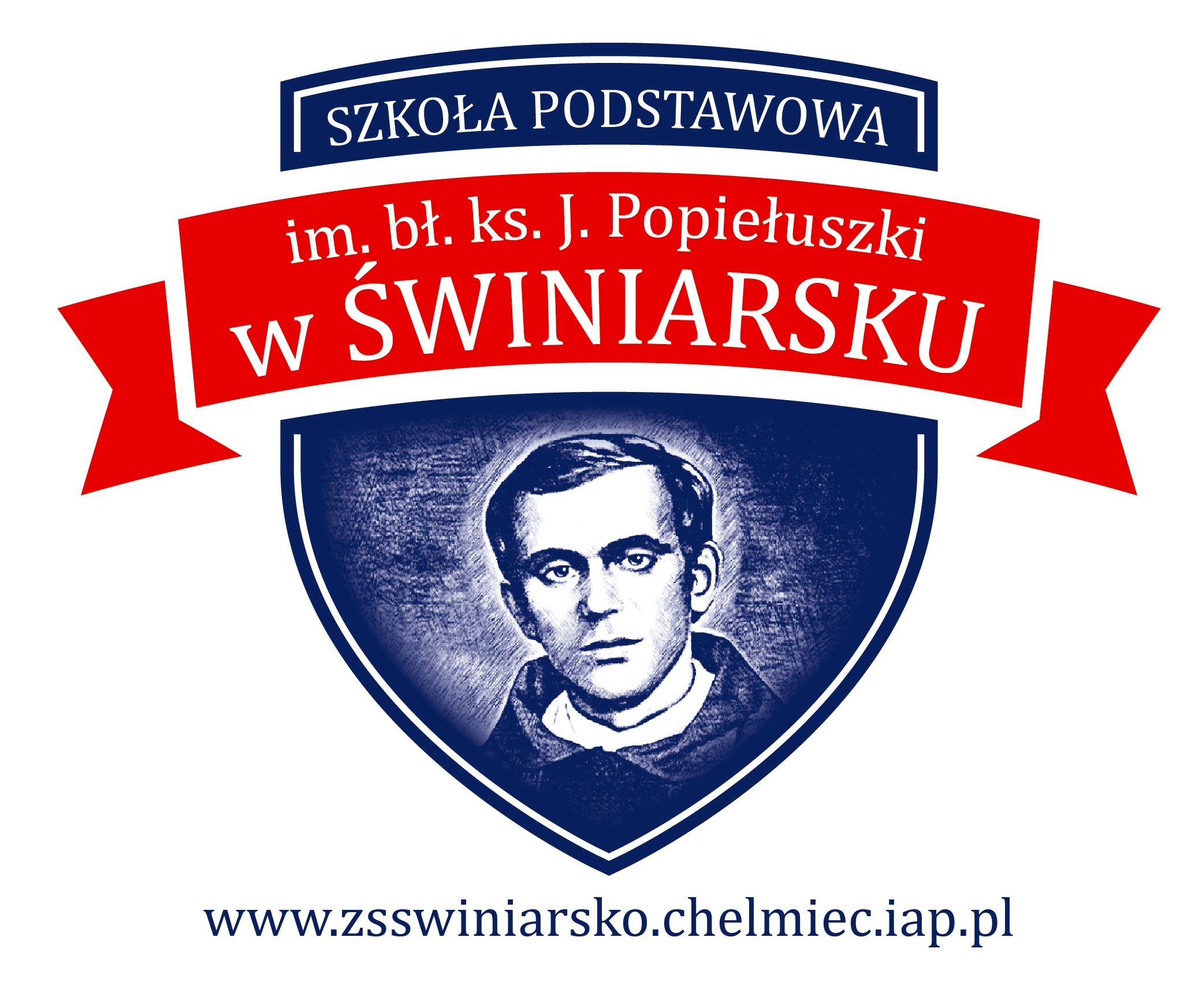                    wyniki                             Dziewczęta oddziały specjalne           styl dowolny                              Chłopcy oddziały specjalne           styl dowolny                            Dziewczęta rocznik 2016 i młodsze    styl dowolny Chłopcy rocznik 2016 i młodsi       	styl dowolny Dziewczęta rocznik 2015 – 2014              styl dowolny Chłopcy rocznik 2015 – 2014              styl dowolny Dziewczęta rocznik 2013 – 2012              styl dowolny                            Chłopcy rocznik 2013 – 2012              styl dowolny Dziewczęta rocznik 2011 – 2010             styl dowolny Chłopcy rocznik 2011 – 2010             styl dowolny Dziewczęta rocznik 2009 – 2008              styl dowolny Chłopcy rocznik 2009 – 2008              styl dowolny Nazwisko i imięCzasI miejsce: Mróz Gabriela20,84Nazwisko i imięCzasI miejsce: Jasiński Kacper21,88II miejsce: Jarecki Jakub30,90Nazwisko i imięCzasI miejsce: Szafraniec Zofia39,62II miejsce: Nosal Emilia1;03,19Nazwisko i imięCzasI miejsce: Jojczyk Franciszek24,36II miejsce: Krzyżak Łukasz29,62III miejsce: Garncarczyk Dominik38,67Nazwisko i imięCzasGierczyk Gabriel1;01,61Nazwisko i imięCzasI miejsce: Cebula Nikola 23,70II miejsce: Pustułka Julia30,49III miejsce: Gołąb Hanna31,05Nazwisko i imięCzasObrzud Zofia32,91Wójcik Milena35,63Gniewek Wiktoria37,68Potoczek Alicja38,86Szczecina Zofia39,75Nazwisko i imięCzasI miejsce: Olszowski Jan21,01II miejsce: Bogdan-Słaby Kacper25,04III miejsce: Pasoń Artur26,21Nazwisko i imięCzasRzepki Radosław28,31Krzyżak Krzysztof28,94Gołąb Franciszek29,34Popardowski Tomasz31,26Zagajski Wiktor34,31Jasiński Bartosz37,25Krzyżak Aleksander37,85Dadał Wiktor40,19Kaczmarczyk Kacper48,50Nazwisko i imięCzasI miejsce: Jaworek Karolina18,60II miejsce: Zyzak Wiktoria19,68III miejsce: Belica Amelia21,10Nazwisko i imięCzasSanocka Pola21,33Kociołek Karolina22,07Turska Zuzanna22,20Laciuga Nadia22,78Głuc Gabriela23,21Jeż Lena 24,85Chramęga Martyna24,95Kądziołka Kornelia25,03Garncarczyk Hanna27,66Ruchałowska Monika30,90Zyzak Patrycja31,13Bugara Gabriela33,03Nazwisko i imięCzasI miejsce: Magiera Nikodem18,97II miejsce: Sarota Gabriel19,13III miejsce: Kalita Miłosz20,84Nazwisko i imięCzasObrzut Jakub21,43Bulzak Krzysztof22,14Marcinkiewicz Jan23,31Zygmunt Adrian23,45Poręba Michał23,65Polakiewicz Bartosz23,93Lebda Patryk24,26Leszko Łukasz25,35Gądek Maciej26,28Wojnar Kacper26,32Pawłowski Tomasz28,10Padula Igor29,09Skałka Dawid29,54Korczyński Jakub29,70Gniewek Dawid 29,88Nazwisko i imięCzasI miejsce: Jojczyk Gabriela36,13II miejsce: Garścia Lena36,72III miejsce: Iwańska Zofia39,59Nazwisko i imięCzasŚwigut Alicja39,75Gołąb Julia39,75Tokarz Paulina45,56Lorek Maja        46,03Rusyniak Martyna48,85Bodziony Maja49,16Kania Maja51,69Chochorowska Julia52,13Garncarczyk Oliwia53,86Dąbrowska Oliwia54,63Kucharska Maja58,09Nazwisko i imięCzasI miejsce: Golonka Olaf35,77II miejsce: Gołąb Mateusz37,17III miejsce: Czubaj Krzysztof38,48Nazwisko i imięCzasPotoczek Dawid39,46Leśniak Paweł 41,31Machowski Michał41,45Matląg Mateusz42,31Bobrowski Kamil44,13Tokarz Jakub44,49Gołąb Hubert46,79Gondek Filip48,29Tabor Kacper1:06,87Nazwisko i imięCzasI miejsce: Polakiewicz  Magdalena39,74II miejsce: Nowak Nicola43,80III miejsce: Hojnor Wiktoria47,72Nazwisko i imięCzasI miejsce: Kleszyk Dawid 31,78II miejsce: Nosal Tomasz32,59III miejsce: Pogwizd Artur32,73Nazwisko i imięCzasRomańczyk Oskar37,74Głuc Nikodem47,10Pociecha Bartłomiej49,22Wójcik Piotr55,65